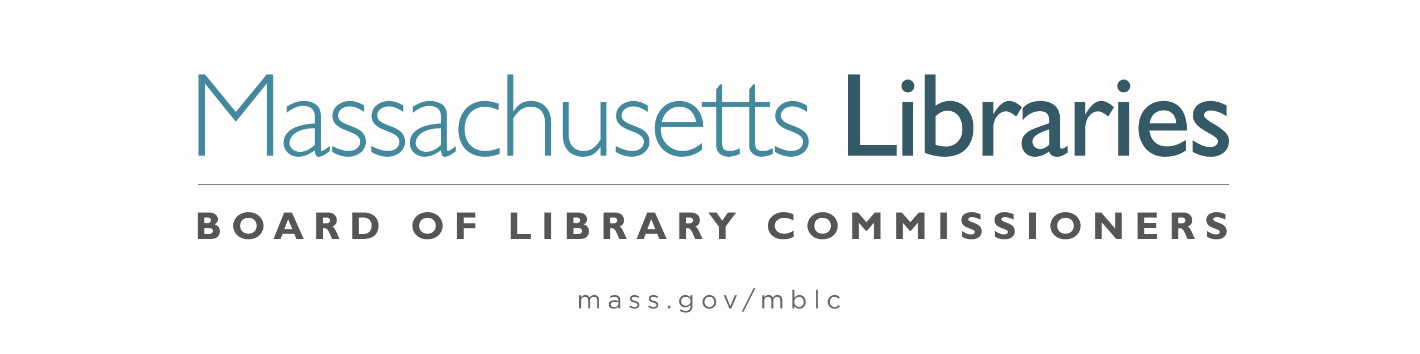 Welcome.  Thank you for attending this meeting of the Massachusetts Board of Library Commissioners.  Please remember that as part of the meeting agenda there is a time at the end of the meeting for public comment.  Should you wish to address the Board during a particular item, please wait to be recognized by the chair.Note: Agenda may include items not reasonably expected 48 hours before the meeting.Thursday, November 5, 2020  10:00 A.M.Zoom Meetinghttps://us02web.zoom.us/j/87077438286?pwd=WWp5azNuYzB5NGFtZVFIRWVUUEN5UT09  Meeting ID: 870 7743 8286 ∙ Passcode: 088529Dial in number: (646) 558-8656/ Meeting ID: 870 7743 8286Agenda- Regular Monthly MeetingCall to OrderWelcomeApproval of Minutes- Regular Monthly Meeting September 3, 2020 (ACTION)Approval of Minutes- Regular Monthly Meeting October 8, 2020 (ACTION)Speaker:	Mary Ann Cluggish, ChairChair’s ReportSpeaker:	Mary Ann Cluggish, ChairCommissioner ReportsSpeaker:	Mary Ann Cluggish, Chair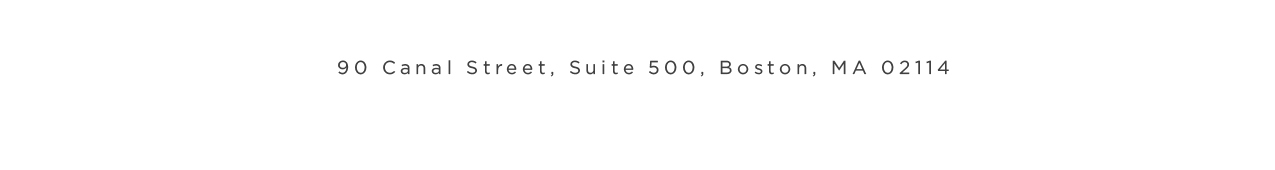 Director’s ReportSpeaker:	James M. Lonergan, DirectorLegislative ReportSpeaker:	Mary Rose Quinn, Head of State Programs/ Government Liaison Consideration of approval of the FY2022 Library Services and Technology Act (LSTA) Direct Grant Round Program & Budget (ACTION)Speaker: 	Rob Favini, Head of Library Advisory & Development Consideration of Network Grant Awards under account 7000-9506FY2021 Small Libraries in Networks Recommendation (ACTION) FY2021 Telecommunications for Resource Sharing Recommendation (ACTION) FY2021 Network Infrastructure Recommendation (ACTION)FY2021 Resource Sharing Program Recommendation (ACTION)Speaker:              Paul Kissman, Library Information System SpecialistConsideration of approval for the Library eBooks and Audiobooks (LEA) Content Grants (ACTION)Speaker:              Kate Butler, Electronic Systems Specialist Consideration of appointments to the Public Relations Committee (ACTION)Speaker:	Celeste Bruno, Communications DirectorUpdate to State Aid Applications and Waivers Speaker:	Liz Babbitt, State Aid Specialist Presentation of Library Space: A Planning Resource for LibrariansSpeakers:	Lan Ying Ip, Architect and Principal Associate, Sasaki Lauren Stara, Library Building Specialist   		Andrea Bunker, Library Building SpecialistReport from the Massachusetts Library SystemSpeaker:	Terry McQuown, Consulting and Training Services Director   				Massachusetts Library System (MLS)Report from Library for the Commonwealth  Speaker:	Catherine Halpin, Collaborative Library Services Coordinator 				Boston Public Library (BPL) Libraries and COVID-19 Discussion Speakers:	Mary Ann Cluggish, Chair				James Lonergan, DirectorCommissioner ActivitiesPublic CommentOld BusinessAdjournment 		Mary Ann Cluggish, Chair